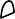 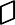 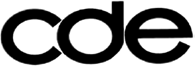 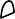 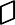 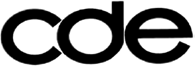 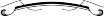 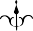 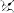 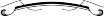 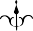     EDAC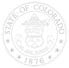 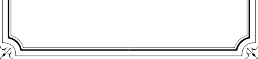 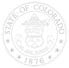 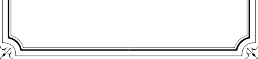 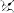     EDACColorado Department ofEducation EDACCommitteeSeptember 8, 2023	Microsoft Teams Meeting9:30 a.m.-1:00 p.m.Colorado Department ofEducation EDACCommitteeSeptember 8, 2023	Microsoft Teams Meeting9:30 a.m.-1:00 p.m.Colorado Department ofEducation EDACCommitteeSeptember 8, 2023	Microsoft Teams Meeting9:30 a.m.-1:00 p.m.Colorado Department ofEducation EDACCommitteeSeptember 8, 2023	Microsoft Teams Meeting9:30 a.m.-1:00 p.m.Meeting called by:Educational Data Advisory CommitteeEducational Data Advisory CommitteeEducational Data Advisory CommitteeEducational Data Advisory CommitteeType of meeting:Scheduled Data Review MeetingScheduled Data Review MeetingScheduled Data Review MeetingScheduled Data Review MeetingFacilitator:DJ LoerzelDJ LoerzelDJ LoerzelDJ LoerzelNote taker:Peter HoffmanPeter HoffmanPeter HoffmanPeter HoffmanAttendees:Attendees:Tamara DurbinLazlo HuntAttendees:Attendees:Curtis LeeMimi LivermoreAttendees:Attendees:Michael McManusAndrew PippinAttendees:Attendees:Cheryl TaylorAttendees:Attendees:Attendees:Attendees:Attendees:Attendees:CDE:Attendees:Attendees:DJ LoerzelAnnette SeversonAttendees:Attendees:Peter HoffmanMarcia BohannonAttendees:Attendees:Attendees:Attendees:Agenda topicsAgenda topicsAgenda topicsGeneral BusinessEDAC Credit RenewalData Pipeline Advisory CommitteeAugust 4, 2023 Emergency Meeting:FAC-105 Shared Operational Services Grant ApprovedPSF-124 Mascot Reimbursement Request ApprovedJune 2, 2023 Meeting Minutes ApprovedEDAC members update & introductions2022-2023 Annual Report Update Approvals – All approved except PSF-CSCC-01CGA-235 Empowering Action for School Improvement (EASI) GrantDPSE-139 Ninth Grade Success Grant ProgramGE-101 BOCES and GE Quality Program Assessment RubricsGE-102 MCR Action Plan Completion FormHAW-105 Menstrual Hygiene Products Accessibility GrantNU-116 Food Safety Inspection ReportsNU-144 Administrative Review QuestionnaireNU-158 Local Food Program Tracker NU-161 Local Food Program EvaluationNU-163 Local Food For School Cooperative Grant TrackerNU-164 Local Food For Schools Cooperative Grant Opt-In FormOFP-134 ESSA and ESSER Annual Financial ReportPSF-CSCC-01 Charter School Capital Construction Expenditures and Eligibility – On HoldThis changed from a response to the district to the AU.  It is an online response so the district no longer has the opportunity to review and approve.  Why was are the charters able to submit directly and why was the district take out of the process?  Could the Google form be setup to link in the AU and / or district so that they are notified and added to the form?  CDE to look into this.PWR-110 Estimated ASCENT Program Participants Intent to ParticipatePWR-113 Estimated TREP Participants Intent to Participate10 MinutesESL-116 Reimbursement Spending Report to CDE Medicaid - School Health Services ProgramOmar EstradaOverview: CRS 25.5-5-318 requires school districts to spend Medicaid reimbursement funds on health and health-related services. This annual report is a form of monitoring the districts/BOCES that participate in the program to ensure that money is spent according to the state statute.Reporting of how Medicaid School Health Services funds are spent is required by contract, Interagency Agreement between CDE and Health Care Policy and Financing (HCPF) and Colorado legislation.Overview: CRS 25.5-5-318 requires school districts to spend Medicaid reimbursement funds on health and health-related services. This annual report is a form of monitoring the districts/BOCES that participate in the program to ensure that money is spent according to the state statute.Reporting of how Medicaid School Health Services funds are spent is required by contract, Interagency Agreement between CDE and Health Care Policy and Financing (HCPF) and Colorado legislation.Overview: CRS 25.5-5-318 requires school districts to spend Medicaid reimbursement funds on health and health-related services. This annual report is a form of monitoring the districts/BOCES that participate in the program to ensure that money is spent according to the state statute.Reporting of how Medicaid School Health Services funds are spent is required by contract, Interagency Agreement between CDE and Health Care Policy and Financing (HCPF) and Colorado legislation.Discussion:  EDAC really appreciates the dynamic capabilities built into the form.Discussion:  EDAC really appreciates the dynamic capabilities built into the form.Discussion:  EDAC really appreciates the dynamic capabilities built into the form.Conclusion: Approved.Conclusion: Approved.Conclusion: Approved.10 MinutesSHS-101 School Nurse Professional Development Grant (New)Mandy ChristensenOverview: The School Nurse Professional Development grant, funded through CDC’s COVID-19 Public Health Workforce Supplemental Funding,will support Local Education Providers in their efforts to provide professional development opportunities for school nurse staff including: school nursing professional development tuition and registration fees; travel expenses to attend school nursing professional development events, including lodging, per diem, and mileage reimbursement; school nursing professional development speaker and/or facilitator fees; school nurse-related publications, such as, reference texts; school nursing professional dues; and school nursing licensing renewal fees.Overview: The School Nurse Professional Development grant, funded through CDC’s COVID-19 Public Health Workforce Supplemental Funding,will support Local Education Providers in their efforts to provide professional development opportunities for school nurse staff including: school nursing professional development tuition and registration fees; travel expenses to attend school nursing professional development events, including lodging, per diem, and mileage reimbursement; school nursing professional development speaker and/or facilitator fees; school nurse-related publications, such as, reference texts; school nursing professional dues; and school nursing licensing renewal fees.Overview: The School Nurse Professional Development grant, funded through CDC’s COVID-19 Public Health Workforce Supplemental Funding,will support Local Education Providers in their efforts to provide professional development opportunities for school nurse staff including: school nursing professional development tuition and registration fees; travel expenses to attend school nursing professional development events, including lodging, per diem, and mileage reimbursement; school nursing professional development speaker and/or facilitator fees; school nurse-related publications, such as, reference texts; school nursing professional dues; and school nursing licensing renewal fees.Discussion: Discussion: Discussion: Conclusion: ApprovedConclusion: ApprovedConclusion: Approved10 MinutesSOC-107 Charter School and Charter Authorizer Data Collection (New)Bill KottenstetteOverview: Under, 22-30.5-113, C.R.S., and 22-30.5-110(1)(b), C.R.S. the Department is called on to collect information necessary to write an annual report and evaluation on charter schools and charter authorizing. This collection allows the Department to collect necessary information to complete the report with information updated annually.Overview: Under, 22-30.5-113, C.R.S., and 22-30.5-110(1)(b), C.R.S. the Department is called on to collect information necessary to write an annual report and evaluation on charter schools and charter authorizing. This collection allows the Department to collect necessary information to complete the report with information updated annually.Overview: Under, 22-30.5-113, C.R.S., and 22-30.5-110(1)(b), C.R.S. the Department is called on to collect information necessary to write an annual report and evaluation on charter schools and charter authorizing. This collection allows the Department to collect necessary information to complete the report with information updated annually.Discussion:  Mill levies are required by law already, so EDAC struggles with this being included.  In Finance December, you can already see what grants are given to charter schools.  A lot of the questions feel duplicative of questions asked when charters contracts are renewed.  EDAC has concerns that this would be an annual report since a lot of the data may already be collected.For example: The question how many charters are closed this year is collected in a districts financial audit.The federal grants questions is included in Finance DecemberThe mill levy question is already required by statute to be reportedOverhead percentages and fee structure data should be able to be identified through Finance December.EDAC feels that everything they are seeing is obtainable from other sources.On the pro-rata basis CDE doesn’t feel the grant information could be collected from Finance December.  There would be no financial reporting – just the particular grants that were awarded.   CDE can try to remove this for this year and revisit next year.  CDE also thinks that we could remove the closed charters questions.  CDE will try to also get the mill levy data from the published district data.  CDE finance department already verifies compliance of mill levy data – CDE should check with them.  For fee structures, CDE is just looking for a copy of the agreement, not financial data.  CDE is looking for areas where mutually beneficial / common agreements are happening.Discussion:  Mill levies are required by law already, so EDAC struggles with this being included.  In Finance December, you can already see what grants are given to charter schools.  A lot of the questions feel duplicative of questions asked when charters contracts are renewed.  EDAC has concerns that this would be an annual report since a lot of the data may already be collected.For example: The question how many charters are closed this year is collected in a districts financial audit.The federal grants questions is included in Finance DecemberThe mill levy question is already required by statute to be reportedOverhead percentages and fee structure data should be able to be identified through Finance December.EDAC feels that everything they are seeing is obtainable from other sources.On the pro-rata basis CDE doesn’t feel the grant information could be collected from Finance December.  There would be no financial reporting – just the particular grants that were awarded.   CDE can try to remove this for this year and revisit next year.  CDE also thinks that we could remove the closed charters questions.  CDE will try to also get the mill levy data from the published district data.  CDE finance department already verifies compliance of mill levy data – CDE should check with them.  For fee structures, CDE is just looking for a copy of the agreement, not financial data.  CDE is looking for areas where mutually beneficial / common agreements are happening.Discussion:  Mill levies are required by law already, so EDAC struggles with this being included.  In Finance December, you can already see what grants are given to charter schools.  A lot of the questions feel duplicative of questions asked when charters contracts are renewed.  EDAC has concerns that this would be an annual report since a lot of the data may already be collected.For example: The question how many charters are closed this year is collected in a districts financial audit.The federal grants questions is included in Finance DecemberThe mill levy question is already required by statute to be reportedOverhead percentages and fee structure data should be able to be identified through Finance December.EDAC feels that everything they are seeing is obtainable from other sources.On the pro-rata basis CDE doesn’t feel the grant information could be collected from Finance December.  There would be no financial reporting – just the particular grants that were awarded.   CDE can try to remove this for this year and revisit next year.  CDE also thinks that we could remove the closed charters questions.  CDE will try to also get the mill levy data from the published district data.  CDE finance department already verifies compliance of mill levy data – CDE should check with them.  For fee structures, CDE is just looking for a copy of the agreement, not financial data.  CDE is looking for areas where mutually beneficial / common agreements are happening.Conclusion: Approved with the following changes: Section A Questions 1, 5, and 5a removed.  Section B Question 2 / 2a removed, 4 changed to a yes no question in the charter section, Section B question 6 removed.Conclusion: Approved with the following changes: Section A Questions 1, 5, and 5a removed.  Section B Question 2 / 2a removed, 4 changed to a yes no question in the charter section, Section B question 6 removed.Conclusion: Approved with the following changes: Section A Questions 1, 5, and 5a removed.  Section B Question 2 / 2a removed, 4 changed to a yes no question in the charter section, Section B question 6 removed.10 MinutesPWR-102A Concurrent Enrollment Expansion & Innovation Grant Program Supplemental ApplicationMichelle Romero, Carlos LopezOverview: The supplemental grant will award additional funds to 2023-24 grantees to continue expanding their concurrent enrollment participation.Overview: The supplemental grant will award additional funds to 2023-24 grantees to continue expanding their concurrent enrollment participation.Overview: The supplemental grant will award additional funds to 2023-24 grantees to continue expanding their concurrent enrollment participation.Discussion:  Is the maximum supplemental award $50,000, since the original amount was also $50,000?  Yes, the supplemental award is $50,000.  CDE to clarify language surrounding this.  EDAC appreciates this opportunity, and would appreciate clarifying the supplemental language part.Discussion:  Is the maximum supplemental award $50,000, since the original amount was also $50,000?  Yes, the supplemental award is $50,000.  CDE to clarify language surrounding this.  EDAC appreciates this opportunity, and would appreciate clarifying the supplemental language part.Discussion:  Is the maximum supplemental award $50,000, since the original amount was also $50,000?  Yes, the supplemental award is $50,000.  CDE to clarify language surrounding this.  EDAC appreciates this opportunity, and would appreciate clarifying the supplemental language part.Conclusion: Approved with minor editsConclusion: Approved with minor editsConclusion: Approved with minor edits10 MinutesESL-403 Gifted Education Comprehensive Program PlanRebecca McKinneyOverview:  The Comprehensive Program Plan (CPP) is a submission requirement for administrative units under the Exceptional Children's Education Act (ECEA).  Submissions are required at least once every 5 years.Overview:  The Comprehensive Program Plan (CPP) is a submission requirement for administrative units under the Exceptional Children's Education Act (ECEA).  Submissions are required at least once every 5 years.Overview:  The Comprehensive Program Plan (CPP) is a submission requirement for administrative units under the Exceptional Children's Education Act (ECEA).  Submissions are required at least once every 5 years.Discussion: EDAC noticed that there was no requirement for  BOCES signature.  Most BOCES have the Executive Director sign in the Superintendent signature spot.  It can be either the Executive Director or Superintendent.  CDE can adjust the language to include BOCES, and update the Superintendent signature spot to say Superintendent or Executive Director or add an additional signature spot for Executive Director.  Is the information requested readily available / familiar to the respondents?  Are the assets to complete these narratives already easily available? A lot of districts take previous submissions and update to lower the burden.Make sure it is clear that the optional parts are optional.Discussion: EDAC noticed that there was no requirement for  BOCES signature.  Most BOCES have the Executive Director sign in the Superintendent signature spot.  It can be either the Executive Director or Superintendent.  CDE can adjust the language to include BOCES, and update the Superintendent signature spot to say Superintendent or Executive Director or add an additional signature spot for Executive Director.  Is the information requested readily available / familiar to the respondents?  Are the assets to complete these narratives already easily available? A lot of districts take previous submissions and update to lower the burden.Make sure it is clear that the optional parts are optional.Discussion: EDAC noticed that there was no requirement for  BOCES signature.  Most BOCES have the Executive Director sign in the Superintendent signature spot.  It can be either the Executive Director or Superintendent.  CDE can adjust the language to include BOCES, and update the Superintendent signature spot to say Superintendent or Executive Director or add an additional signature spot for Executive Director.  Is the information requested readily available / familiar to the respondents?  Are the assets to complete these narratives already easily available? A lot of districts take previous submissions and update to lower the burden.Make sure it is clear that the optional parts are optional.Conclusion: Approved with minor editsConclusion: Approved with minor editsConclusion: Approved with minor edits